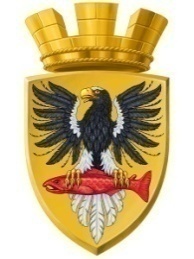                           Р О С С И Й С К А Я   Ф Е Д Е Р А Ц И ЯКАМЧАТСКИЙ КРАЙП О С Т А Н О В Л Е Н И ЕАДМИНИСТРАЦИИ ЕЛИЗОВСКОГО ГОРОДСКОГО ПОСЕЛЕНИЯот   26.12.2017					№   1327-п          г. Елизово	В соответствии с Федеральным законом от 06.10.2003 № 131-ФЗ «Об общих принципах организации местного самоуправления в Российской Федерации», Уставом Елизовского городского поселения, Порядком установления тарифов на услуги, предоставляемые муниципальными предприятиями и учреждениями Елизовского городского поселения от 10.12.2012 № 73-НПА, принятым Решением Собрания депутатов Елизовского городского поселения от 06.12.2012 № 386, протоколом заседания комиссии по установлению и регулированию тарифов в Елизовском городском поселении от 21.12.2017 № 5ПОСТАНОВЛЯЮ:Утвердить и ввести в действие на период с 1 января 2018 года по 31 декабря 2018 года тарифы на услуги, оказываемые МАУ «Единый расчетно-кассовый центр» (МАУ «Единый расчетно-кассовый центр» не является плательщиком НДС): по расчету, учету и приему платежей от населения за жилищно-коммунальные услуги (кроме многоквартирных домов находящихся в непосредственном управлении) в размере 1,29 рублей за 1 кв. метр общей площади жилого помещения в месяц;по расчету, учету и приему платежей от населения за жилищно-коммунальные услуги для многоквартирных домов, находящихся в непосредственном управлении, в размере 0,80 руб. за 1 кв.м. общей площади жилого помещения в месяц; по учету и регистрации граждан в размере 0,35 рублей за 1 кв. метр общей площади жилого помещения в месяц.Управлению делами администрации Елизовского городского поселения опубликовать (обнародовать) настоящее постановление в средствах массовой информации и разместить в информационно-телекоммуникационной сети «Интернет» на официальном сайте администрации Елизовского городского поселения.Настоящее постановление вступает в силу после его опубликования (обнародования).Контроль за исполнением настоящего постановления оставляю за собой.ВрИО Главы администрацииЕлизовского городского поселения 					Д.Б. ЩипицынОб утверждении тарифов на услуги, оказываемые МАУ «Единый расчетно-кассовый центр», на 2018 год